Hitit Sosyal Bilimler Dergisi Makale ŞablonuMakaleler (notlar ve referanslar dâhil) 8000 sözcüğü geçmemelidir (en fazla 25 sayfa). Açıklayıcı notlar, metnin içinde numaralandırılıp, ilgili sayfanın altına yerleştirilmelidir. Metin, bir word dosyasına (.doc, .docx) kaydedilmeli ve DergiPark üzerinden gönderilmelidir. Makaleler, Times New Roman yazı karakterinde, 1,5 satır aralığında ve 12 punto, dipnotlar ise 8 punto ve 1 satır aralığıyla yazılmalıdır. Genel Kurallar1. Makale öğeleri dizilişi şu şekilde olmalıdır:1.1. İngilizce Başlık1.2. Abstract1.3. Keywords1.4. Türkçe Başlık1.5. Öz1.6. Anahtar Kelimeler1.7. Gövde Metni1.8. Sonuç1.9. Kaynakça2. Makaledeki tüm başlıklar İlk Harfleri Büyük harf ve 12 punto olmalıdır.3. Makale sayfası A4 formatında olmalıdır.5. Makale başlığı için sayfa sonu açıklama yapılacaksa * işareti kullanılmalıdır.6. Alt ve Üst Bilgi girişi yapılmamalıdır.7. Sayfa numarası eklenmemelidir.BaşlıklarBaşlıklar (Abstract, Öz, Giriş, Sonuç ve Kaynakça haricinde) ondalık sistem düzeninde, “1. 2. 3.; 1.1., 1.2.; 1.2.1.” şeklinde rakam ve sonrasında nokta kullanılarak otomatik olarak oluşturulmalıdır. Başlık numarası ile başlığın ilk harfi arasında bir boşluk bırakılmalıdır. Boşluklar kullanılan kelime işlemci programı (Word, Open Office Writer gibi programlar) tarafından otomatik olarak oluşturulmalı, boşluk tuşu kullanılarak eklenmemelidir.Başlıklarda yer alan kelimelerin sadece ilk harfleri büyük harfle başlatılmalıdır. İtalik yazım kullanılmamalıdır.Abstract 500-750 kelime aralığında olmalıdır. 750 kelimeyi veya 5000 karakteri (boşluklu) geçmemelidir. Abstract, Times New Roman yazı tipinde 12 punto büyüklüğünde yazılmalı; her iki yana hizalanmalı; 1,5 satır aralığında ve girintisiz olmalıdır. Makalenin Abstract ve Öz, kısımları aşağıdaki hususları içermelidir:  1. Çalışmanın genel fotoğrafının veya probleminin zemininin ortaya koyulması;2. Problemin/amacın net bir şekilde ifade edilmesi;3. Literatürdeki boşluk nedir ve sizin çalışmanız bu boşluğun doldurulmasına ve problemin çözümüne nasıl katkı yapacak?4. Bu yapılırken izlenen yolun detayları;5. Çalışmada ulaşılan sonuçKeywordsTimes New Roman yazı tipinde 12 punto büyüklüğünde yazılmalı; her iki yana hizalanmalı; 1,5 satır aralığında ve girintisiz olmalıdır. En az 5, en fazla 8 kelimeden oluşmalıdır. Keywords yayının elektronik ortamda taranmasına ve dizinlenmesine yardımcı olur ve yayının araştırmacılar tarafından bulunmasında büyük öneme sahiptir. Bu sebeple ilgili makaleyi doğru olarak yansıtan kavramlar seçilmeli ve genelden özele doğru sıralanmalıdır. İlk kavram mutlaka bilim dalı adı olmalıdır. İkinci kavram araştırmayı yansıtan konu, mezhep, şahıs veya eser adı olarak belirlenmelidir. Daha sonra makale içeriğini tam olarak yansıtan kavramlar eklenmelidir. Çalışma; şahıs veya eser odaklı ise ilgili eser ve müellif adı anahtar kelime olarak mutlaka yazılmalıdır. Tek başına kullanıldığında sözcük anlamı dışında kavramsal manaya sahip olmayan sözcükler, kavram olarak tercih edilmemelidir. Her kelime büyük harfle başlamalı; her kelimeden sonra virgül konulmalıdır.Öz500-750 kelime aralığında olmalıdır. 750 kelimeyi veya 5000 karakteri (boşluklu) geçmemelidir. Times New Roman yazı tipinde 12 punto büyüklüğünde yazılmalı; her iki yana hizalanmalı; 1,5 satır aralığında ve girintisiz olmalıdır. Öz bölümünde Abstract’ta işaret edilen hususlar mutlaka bulunmalıdır.Anahtar KelimelerTimes New Roman yazı tipinde 12 punto büyüklüğünde yazılmalı; her iki yana hizalanmalı; 1,5 satır aralığında ve girintisiz olmalıdır. En az 5, en fazla 8 kelimeden oluşmalıdır. Anahtar kelimeler yayının elektronik ortamda taranmasına ve dizinlenmesine yardımcı olur ve yayının araştırmacılar tarafından bulunmasında büyük öneme sahiptir. Bu sebeple ilgili makaleyi doğru olarak yansıtan kavramlar seçilmeli ve genelden özele doğru sıralanmalıdır. İlk kavram mutlaka bilim dalı adı olmalıdır. İkinci kavram araştırmayı yansıtan konu, mezhep, şahıs veya eser adı olarak belirlenmelidir. Daha sonra makale içeriğini tam olarak yansıtan kavramlar eklenmelidir. Çalışma; şahıs veya eser odaklı ise ilgili eser ve müellif adı anahtar kelime olarak mutlaka yazılmalıdır. Tek başına kullanıldığında sözcük anlamı dışında kavramsal manaya sahip olmayan sözcükler, kavram olarak tercihe dilmemelidir. Her kelime büyük harfle başlamalı; her kelimeden sonra virgül konulmalıdır.GirişGövde metninde Giriş ve Sonuç bölümleri olmak zorundadır. Dergimizde yayınlanacak çalışmalarda belirli akademik standartları ve bütünlüğü yakalamak için metinlerin aşağıdaki adımlar takip edilerek organize edilmesini beklemekteyiz. Bu organizasyon makalelerin tamamında olduğu gibi ÖZ ve ABSTRACT kısımlarında da ayrı ayrı uygulanmalıdır.1. Çalışmanın Genel fotoğrafın veya problemin zemininin ortaya koyulması;2. Problemin/amacın net bir şekilde ifade edilmesi;3. Literatürde var olan konu ile ilgili çalışmalar;4. Literatürdeki boşluk nedir ve sizin çalışmanız bu boşluğun doldurulmasına ve problemin çözümüne nasıl katkı yapacak?5. Bu yapılırken izlenecek yolun detayları;6. Ulaşılan sonuçlar ve öneriler.1. Adım: Yazının başlangıcı olan cümle veya paragrafı oluşturacak bu kısım ele alınacak problemin içinde bulunduğu genel fotoğrafın okuyucuya tanıtıldığı kısımdır. Bu adım Öz yazarken bir cümle ile sınırlı tutulurken giriş bölümünü yazarken bir paragraf kadar uzatılabilir. Bu kısmın gereğinden fazla uzatılması yazının odağını gölgeleyebilirken, kısa ama etkili ifadelerin kullanılması okuyucuyu konunun önemine ikna etmek için önemli bir başlangıçtır.2. Adım: Ele alınacak problemin ne olduğu ve bu problemin ele alınmasının neden önemli olduğunun net bir şekilde ifade edilmesidir. Bir diğer ifade ile bir önceki aşamada sunulan genel fotoğrafın içinde yer alan SPESİFİK BİR PROBLEM ve bu problemin çözümünün neden önemli olduğu ifade edilir. Yine bir önceki adıma benzer şekilde Öz ve Abstract gibi kısa metinlerin yazımında bu adım bir cümle ile sınırlı tutulmalıdır.3. Adım: Bahsi gecen problemin literatürde nasıl ele alındığına dair bir özet yapılması.3.1. Bu problem direkt olarak ele alınmış mı?3.2. Alanda en etkili olan çalışmalar ve en güncel çalışmalar neler ve ne demişler?3.3. Eğer bu problem direkt olarak ele alınmadı ise en yakın görülebilecek çalışmalar neler?3.4. Soruları cevaplanmalı ve mutlaka uygun şekilde bu LİTERATURE ATIF yapılmalıdır.   4. Adım: 4.1. Sizin çalışmanız yukarıda bahsedilen literatüre nasıl bir katkı yapacak?4.2. Literatürdeki hangi boşluğu dolduracak?         4.3. Yapılmamış olan neyi yapacak? sorularının cevabı verilmelidir.4.4. Bu kısım okuyucuyu sizin çalışmanızın ORJİNALliğine ve önemine ikna ettiğiniz kısımdır. 5. Adım: Literatüre yapacağınız katkının nasıl yapılacağının detaylı olarak sunulmasıdır. Bundan önceki adımlar yazıya giriş niteliğinde iken bu adım yazının asıl gövdesini oluşturur. Bir makalenin tamamını düşündüğümüzde ilk 4 adım makalenin girişinde yer alırken, bu adımdan sonra yeni başlıklar açılarak makalenin gövdesi yazılacaktır. Bu kısımda hedeflenen sonuca ulaşmak için kullanılacak teori, metot, materyal ve yöntemlerin adım adım detaylı bir şekilde anlatılıp örneklemelerin sunulması gerekir. Bir diğer ifade ile gövde kısmında öncelikle bir başlık altında makalenin teorik zemini ne olacak, hangi metotları ve materyalleri kullanacak detaylı bir şekilde incelenmelidir (Ardından eğer konu için gerekli ve önemli ise yeni bir başlıkta konunun tarihsel arka planı hakkında bilgi verilebilir). Bundan sonra yine yeni başlıklar açarak kullanılacağı söylenen teori ve metodun eldeki materyallere UYGULAMAsının yapıldığı örnekler sunulmalıdır. En az iki örneğin sunulması gereklidir. Üç veya daha fazla örneğin sunulması makalenin argümanını güçlendirecektir.Gövde Metni Times New Roman yazı tipinde 12 punto büyüklüğünde yazılmalı; her iki yana hizalanmalı, 1,5 satır aralığında olmalıdır. Boşluklar, üstten 0 nk, alttan 6 nk olarak düzenlenmelidir.DipnotlarDipnotlar Times New Roman yazıtipinde 8 punto büyüklüğünde yazılmalı; her iki yana hizalanmalı; tek satır aralığında olmalıdır. Boşluklar alttan ve üstten 0 nk olarak ayarlanmalıdır.  Tablo ve Şekillerin GösterimiTablolar ve şekiller metin içine yerleştirilmelidir. Tablolar/Şekillere sıra numarası verilmeli ve başlıkları yazılmalıdır. Tablo/Şekil numarası ve tablo/şekil başlığı, tablonun/şeklin üzerinde ifade edilmelidir. Tablo/Şekil numarası kalın yazılmalıdır. Tablo/Şekil başlığı, tablo/şekil numarasının alt satırında, her kelimenin ilk harfi büyük ve italik olarak verilmelidir. Tablo/Şekil başlıkları kısa ve açıklayıcı olmalıdır. Varsa tablo/şekle ait notlar sola dayalı yazılmalıdır. Tablo/Şekil içerisindeki kısaltmalar, yıldız işaretinin açıklamaları, telif bilgisi vb durumlarda notlar kullanılabilir. Bu notlar yalnızca gerektiğinde eklenmelidir.Tablo ve şekil numaraları, başlıkları ve (varsa) notlar çift satır aralığı kullanılarak yazılmalıdır. Tablo ve şekil içerisinde tek, 1,5 veya çift satır aralığı kullanılabilir. Tablolardaki her sütuna başlık yazılmalıdır. Tablolarda dikey çizgiler olmamalı, sadece üç ana yatay çizgi kullanılmalıdır. Sadece tablonun en üst satırındaki ifadeler italik yazılabilir. Tablo içerisinde ise herhangi bir farklılık olmamalıdır. Şekiller ise ortalanmış olmalıdır. Tablolarda sık kullanılan standart sapma, ortalama, p değeri, standartlaştırılmış ve standartlaştırılmış yol katsayıları gibi ifadeler örnekteki gibi olmalıdır. Aşağıda tablo ve şekil örnekleri sunulmuştur. Ayrıca diğer tablo örnekleri için APA’nın resmi sayfası incelenebilir. Tablo 1Katılımcı Öğretmenlerin Demografik ÖzellikleriTablo 2ABT Ön Test Puanlarına Ait Bağımsız Gruplar T-Testi SonuçlarıNot. Parantez içerisindeki değer serbestlik derecesidir.Tablo 3Araştırma Değişkenlerinin Betimleyici İstatistikleri ve Korelasyonları*p<0,01Tablo 4Matematiğe Karşı Tutum Ölçeğinin Açımlayıcı Faktör Analizi SonuçlarıTablo 5Psikolojik Sağlamlık ve Yaşam Doyumunun Betimsel İstatistikleri ve Tek Yönlü Varyans Analizi*p<0,001Tablo 6Öğrenci Özelliklerinin Akademik Başarıyı Yordamasına İlişkin Çoklu Doğrusal Regresyon Analizi SonuçlarıNot. Açıklanan varyans, etki büyüklüğü gibi regresyon denklemiyle ilgili diğer bilgiler de rapor edilmelidir.Şekil 1Kategori ve KodlarŞekil 2Akademik Başarı ve Öğrenci Özellikleri Arasındaki İlişkilerin Yol Analizi Modeli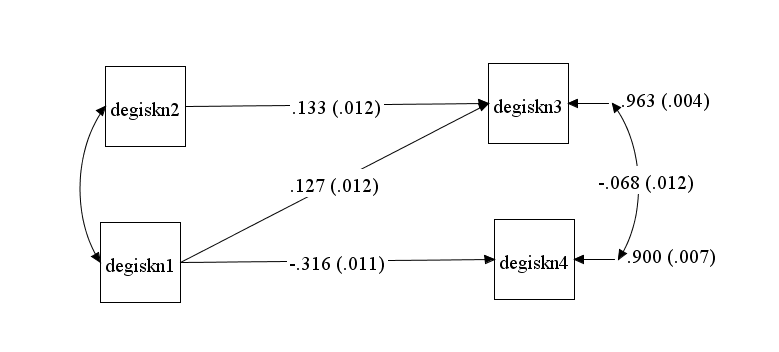 Ayrıca araştırma katılımcılarına ait ifade 40 kelimeden az ise paragraf içerisinde ve tırnak işareti içerisinde verilmeli ve sayfa numarası belirtilmelidir. Katılımcı ifadesi 40 kelimeden fazla ise aşağıdaki gibi sunulabilir:Katılımcı ifadesi Katılımcı ifadesi Katılımcı ifadesi Katılımcı ifadesi Katılımcı ifadesi Katılımcı ifadesi Katılımcı ifadesi Katılımcı ifadesi Katılımcı ifadesi Katılımcı ifadesi Katılımcı ifadesi Katılımcı ifadesi Katılımcı ifadesi Katılımcı ifadesi Katılımcı ifadesi Katılımcı ifadesi Katılımcı ifadesi Katılımcı ifadesi Katılımcı ifadesi Katılımcı ifadesi Katılımcı ifadesi Katılımcı ifadesi Katılımcı ifadesi Katılımcı ifadesi. (K1)SonuçSonuç bölümü olmak zorundadır.6. Adım: Yazının sonuç bölümüdür. Çalışmanın ulaştığı sonuç veya sunduğu çözüm önerisi net bir şekilde ifade edilir. Sonuç çalışmanın özeti olmamalıdır.Kaynakların YazımıMetin içerisinde ve “Kaynaklar” bölümündeki kaynakların yazımında esas alınan kurallar ve ilgili örnekler aşağıda sunulmuştur.Doğrudan ve Dolaylı AktarımMetin içerisinde başka eserlerden yapılan alıntılar birebir alıntı şeklinde olacak ise ve 40 kelimeden az ise tırnak içerisinde verilmeli ve sayfa numarası belirtilmelidir, farklı yazım formatı uygulanmasına gerek yoktur. Doğrudan alıntı 40 kelimeden fazla ise bütün satırlar 1,25 cm içeriden ve sayfa numarası belirtilerek yazılmalıdır, tırnak işareti kullanılmamalıdır. Dolaylı aktarımlarda sayfa numarasının belirtilmesine gerek yoktur. Yazarın soyadı ve yayın yılı verilmelidir. Eğer alıntı birden fazla eserden yapılmış ise alıntının sonunda parantez içerisinde alfabetik sıra takip edilmelidir. Ayrıca çeviri kitaplardan yapılan alıntılar metin içinde gösterilirken yazarın soyadından sonra, sırasıyla orijinal tarih ve çeviri tarihi verili [Örn. Freire (1982/1991)]. Doğrudan ve dolaylı alıntı aşağıdaki gibi gösterilebilir:Karaçöp (2012, s. 18) ise “öğretmenler ve eğitimciler, öğrencilerin sınıf ortamında daha başarılı olmaları için demokratik bir eğitim ortamı oluşturmak zorundadır” ifadesiyle bu konuya açıklık getirmeye çalışmıştır. Bu nedenledir ki “öğretmenler ve eğitimciler, öğrencilerin sınıf ortamında daha başarılı olmaları için demokratik bir eğitim ortamı oluşturmak zorundadır” (Karaçöp, 2012, s.18).Karaçöp (2012)’e göre demokratik bir eğitim ortamı oluşturmak, öğretmenlerin ve eğitimcilerin görevidir. Karaçöp’ün 2012’de yayınlanan çalışmasında demokratik bir eğitim ortamı oluşturmanın öğretmen ve eğitimcilerin görevi olduğu belirtilmiştir.Öğrencilerin daha başarılı olmaları için demokratik bir eğitim ortamı oluşturmak, öğretmenlerin ve eğitimcilerin sorumluluğundadır (Ersöz ve Duruhan, 2015; Göksu, 2012; Karaçöp, 2010; 2012).Kaynakların Yazımı Örnekleri (Burada yer almayan kaynakça gösterimleri için APA 7 Kuralları dikkate alınmalıdır)Metin içerisinde kullanılan bütün kaynaklar, “Kaynaklar” bölümünde gösterilmelidir. Kaynakların veriliş şekli, doğruluğu ve ulaşılabilirliğine özen gösterilmelidir. “Kaynaklar” bölümündeki eserler, yazarların soyadlarına göre alfabetik olarak sıraya dizilerek listelenmelidir. Kaynaklar yazılırken ilk satır normal satırbaşından, daha sonraki satırlar ise 1,25 cm içeriden başlamalıdır. Kaynakların yazımında aşağıdaki örnekler dikkate alınmalıdır. Eğer kaynağa ait DOI numarası varsa mutlaka eklenmelidir. Kaynaklara ait örnekler “Kaynaklar” başlığı altında da sunulmuştur.Her kaynak öğesinden sonra (yazar, tarih, başlık ve kaynak) bir nokta olmalıdır. Başlık soru işaretiyle biterse, soru işareti noktanın yerini alır. Ancak, DOI veya URL'den sonra nokta koyulmamalıdır; çünkü bağlantı işlevsiz hale gelebilir. Aynı kaynak öğesinin parçaları arasında noktalama işaretleri (genellikle virgül veya parantez) kullanılmalıdır. Son yazardan önce metin içi atıflarda ve kaynakçada “ve” bağlacı kullanılmalıdır. Makalenizin yazım dili Türkçe ise kaynakçada tüm yayınlarda “Erişim adresi:” ifadesini, İngilizce ise “Retrieved from:” ifadesini kullanınız. Yazar sayısı yedi veya daha az ise tüm yazarın bilgileri kaynakçada yazılır. Yazar sayısı sekiz ve daha fazla olduğunda ise ilk altı yazar yazılıp üç nokta eklenir ve son yazarın Soyadı, A. yazılır. Eğer yazar yoksa başlık kısmı yazar alanına kaydırılmalıdır.  Yazarı olmayan bir esere kaynakçada yer verirken, başlık yazar konumunda yayın tarihinden önce yer alır. Başlıktan sonra nokta konur.Tüzel yazarlı çalışmalar: Bir çalışmanın yazarı kuruluş, kurum, dernek gibi bir grup ise yazar kısmına kuruluş/kurum/dernek adının kısaltması değil açık adı kullanılmalıdır. Bir satıra sığmayan uzun URL adreslerinin kesilmesi gerektiğinde bölünen yere tire konmaz ve eğer mümkünse bölme işlemi http:// kısmı haricinde ve noktalama işaretlerinin yoğun olduğu yerden önce yapılır. URL’in bir parçası gibi anlaşılıp ilgili adrese erişimi zorlaştıracağı için URL’den sonra nokta konmaz. Şablonda kaynak yazımı örnekleri sunulmuştur.Süreli Yayınların Kaynakçada Gösterimi. Dergilerde yayınlanan makalelerin kaynakçada gösterimi aşağıda sunulmuştur.Yazar, A. A., Yazar, B. B., & Yazar, C. C. (Yıl). Makalenin başlığı. Derginin Adı, cilt(sayı), sayfa numaraları. doi: xx.xxx/xxxxxxBaşal, H. A., Sarı, B., Çelik, M., Şeker, T., & Şahin, M. (2019). Okul öncesi dönem çocuklarının farklılıklara saygı algılarının anne eğitim düzeyine göre incelenmesi. Uludağ Üniversitesi Eğitim Fakültesi Dergisi, 32(1), 271-292. https://doi.org/10.19171/uefad.442566 Borg, S. (2003a). Teacher cognition in language teaching: A review of research on what language teachers think, know, believe, and do. Language Teaching, 36, 81-109. https://doi.org/10.1017/S0261444803001903 Borg, S. (2003b). Teacher cognition in grammar teaching: A literature review. Language Awareness, 12, 96-108. https://doi.org/10.1080/09658410308667069 Çevrimiçi Süreli KaynakMilli Eğitim Bakanlığı (MEB). (2015). İlköğretim özel alan yeterlikleri. https://oygm.meb.gov.tr/www/ilkogretim-ozel-alan-yeterlilikleri/icerik/257. Erişim tarihi: 13.12.2019.Kitapların Kaynakçada Gösterimi. Kitapların, editörlü kitapların, editörlü kitaplarda bölümün ve çeviri kitapların kaynakçada gösterimi aşağıda sunulmuştur.KitapYazar, A. A. (Yıl). Kitabın adı: Alt başlık büyük harfle başlar. Yer: Yayıncı.Yazar, A. A. (Yıl). Kitabın adı: Alt başlık büyük harfle başlar (5. Baskı). Yer: Yayıncı.Editörlü KitapYazar, A. A. (Ed.). (Yıl). Kitabın adı: Alt başlık büyük harfle başlar. Yayınevi.Yazar, A. A., & Yazar B. B. (Ed.). (Yıl). Kitabın adı: Alt başlık büyük harfle başlar. Yer: Yayıncı Editörlü kitapta bölümYazar, A. A. (Yıl). Bölümün adı. A. Editör ve B. Editör (Ed.), Kitabın adı (ss. XX-XX). Yer: Yayıncı.Yazar, A. A. (Yıl). Bölümün adı. In A. Editör, B. Editör, & C. Editör (Eds.), Kitabın adı (pp. XX-XX). Yer: Yayıncı.Çeviri kitapYazar, A. A. (Yıl). Kitabın adı: Alt başlık büyük harfle başlar (B. Yazar, Çev.). Yayınevi. (Eserin orijinali 1920’de yayınlandı).Yazar, A. A. (Yıl). Kitabın adı: Alt başlık büyük harfle başlar (B. Yazar, Trans.). Yayınevi. (Original work published 1920).Yeniden düzenlenen kitapYazar, A. A. (Yıl). Kitabın adı: Alt başlık büyük harfle başlar (B. Yazar, Ed.). Yayınevi. (Eserin orijinali 1920’de yayınlandı).Yazar, A. A. (Yıl). Kitabın adı: Alt başlık büyük harfle başlar (B. Yazar, Ed.). Yayınevi. (Original work published 1920).Örnek KaynaklarBüyüköztürk, Ş. (2007). Deneysel desenler, öntest-sontest kontrol grubu desen ve veri analizi. (2. Baskı). Pegem A Yayıncılık.  Creswell, J. W. (2007). Qualitative inquiry and research design (2nd ed.). Sage.Fraenkel, J. R., & Wallen, N. E. (2010). How to design and evaluate research in education (7nd ed.). McGraw-Hill.Jacobson, M. J., & Kozma, R. B. (2000). Innovations in science and mathematics education: Advanced designs for technologies of learning. Lawrence Erlbaum Associates Publishers. Bukova Güzel, E. (Ed.). (2016). Matematik eğitiminde matematiksel modelleme –Araştırmacılar, eğitimciler ve öğrenciler için. Yer: Yayıncı.Dörnyei, Z. (Ed.). (2003). Attitudes, orientations, and motivations in language learning: Advances in theory research and applications. Yer: Yayıncı.Leonard W. R., & Crawford M. H. (Eds.). (2002). Human biology of pastoral populations. Yer: Yayıncı.Varış, F. (Ed.) (1994). Eğitim bilimine giriş. Yer: Yayıncı.Boulter, C. J., & Buckley, B. C. (2000). Constructing a topology for science education. In J. K. Gilbert, & C. J. Boluter (Eds.), Developing Models in Science Education (pp. 41-58). Yer: Yayıncı.Dillard, J. P. (2020). Currents in the study of persuasion. In M. B. Oliver, A. A. Raney, & J. Bryant (Eds.), Media effects: Advances in theory and research (4th ed., pp. 125–129). Yer: Yayıncı.Dörnyei, Z. (2003). Attitudes, orientations, and motivations in language learning: Advances in theory, research, and applications. In Z. Dörnyei (Ed.), Attitudes, orientations, and motivations in language learning: Advances in theory research and applications (pp. 3-32). Yer: Yayıncı.Irzık, S. (2004). Öznenin vefatından sonra kadın olarak okumak. J. Parla ve S. Irzık (Ed.), Kadınlar dile düşünce (ss. 35-56). Yer: Yayıncı.Kılıç, M. (2006). Öğrenmenin doğası. B. Yeşilyaprak (Ed.), Eğitim psikolojisi: Gelişim-Öğrenme-Öğretim, (ss. 153-180). Pegem A Yayıncılık.  Yin, R. K. (2017). Durum çalışması araştırması. (İ. Günbayı, Çev.). Nobel. (Eserin orijinali 2012’de yayımlanmıştır).Freire, P. (1991). Ezilenlerin pedagojisi (D. Hattatoglu, & E. Özbek, Çev.). Ayrıntı Yayınevi. (Eserin orijinali 1982’de yayımlanmıştır).Piaget, J. (1969). The psychology of the child (H. Weaver, Trans.). Yer: Yayıncı.Tezlerin Kaynakçada Gösterimi. Yayınlanmış ve yayınlanmamış tezlerin kaynakçada gösterimi aşağıda sunulmuştur.Yayınlanmış TezYazar, A. A. (Yıl). Tezin adı (Yayın No. XXX) [Doktora tezi, Üniversite Adı]). Veritabanı. https://XXXXXXXXXAkyol, D. (2009). Fen alanlarında öğrenim gören üniversite öğrencilerinin zihinlerindeki atom modellerinin incelenmesi (Yayın No. 239336) [Yüksek lisans tezi, Dokuz Eylül Üniversitesi]. YÖK. https://tez.yok.gov.tr  Miranda, C. (2019). Exploring the lived experiences of foster youth who obtained graduate level degrees: Self-efficacy, resilience, and the impact on identity development (Publication No. 27542827) [Doctoral dissertation, Pepperdine University]. PQDT Open. https://pqdtopen.proquest.com/doc/2309521814.html?FMT=AIYayınlanmamış TezYazar, A. A. (Yıl). Tezin adı [Yayınlanmamış doktora tezi]. Kurum adı, Yer bilgisi.Gezer, E. T. (2020). The influence of education-themed movies on pre-service teachers' perception of effective teacher attitudes and personal-professional attributes [Unpublished master’s thesis]. The Graduate School of Social Sciences of Middle East Technical University, Ankara.Harris, L. (2014). Instructional leadership perceptions and practices of elementary school leaders [Unpublished doctoral dissertation]. University of Virginia, Virginia.EklerAraştırma metninde detaylı olarak ifade edilmesinin uygun olmayacağı materyaller eklenebilir (tablo, şekil, denklem, veri toplama araçları vd). Eklere metin içinde (gerekliyse) atıf yapılmalıdır. Değişkenler4. Sınıf4. Sınıf8. Sınıf8. SınıfDeğişkenlerN%N%Cinsiyet   Kadın   Erkek127126 48,151,910012045,454,5Eğitim Düzeyi   Lisansüstü mezunu   Lisans mezunu   Önlisans mezunu54905027,846,425,8100432061,326,412,3GrupNSSt(3812)*pdDeney Grubu1873505,1982,803,87<0,010,12Kontrol Grubu1940515,8086,433,87<0,010,12DeğişkenNSS123451. Değişken 149413,749,00-2. Değişken 248022,894,300,03-3. Değişken 350010,502,27-0,010,05-4. Değişken 449810,372,040,070,050,47*-5. Değişken 549610,291,69-0,12*-0,010,26*0,40*-Matematiğe Karşı Tutum Ölçeği MaddeleriFaktör yüküFaktör yüküMatematiğe Karşı Tutum Ölçeği Maddeleri12Faktör 1: Olumlu tutum  7. Ölçek maddesini yazınız.0,860,10  5. Ölçek maddesini yazınız.0,81-0,15  3. Ölçek maddesini yazınız.0,750,18  2. Ölçek maddesini yazınız.0,740,20Faktör 2: Olumsuz tutum  1. Ölçek maddesini yazınız.-0,100,85  4. Ölçek maddesini yazınız.0,200,75  9. Ölçek maddesini yazınız.0,220,69DeğişkenOrtaokulOrtaokulLiseLiseÜniversiteÜniversiteF(2,2599)DeğişkenSSSSSSF(2,2599)Psikolojik Sağlamlık9,651,839,891,9410,072,139,921*0,01Yaşam Doyumu525,8676,96544,8780,78546,0586,1219,161*0,01DeğişkenlerBSHβ%95 Güven Aralığı%95 Güven AralığıpDeğişkenlerBSHβAlt SınırÜst SınırpDeğişken 118,7741,096,44716,62520,924<0,01Değişken 2-6,8681,170-,152-9,163-4,573<0,01Değişken 316,0521,489,26113,13018,973<0,01Sabit237,59921,212195,986279,213<0,01